PART 3 ­ REGIONAL AND DISTRICT RULES»Chapter K: Precinct rules»5 North»5.54 WaiweraThe activities, controls and assessment criteria in the underlying Mixed Use zone and Auckland­wide rules apply in the following precinct and sub­precincts unless otherwise specified below. Refer to planning maps for the location and extent of the precinct and sub­precincts.Activity tableThe following table specifies the activity status of activities in the Waiwera precinct.Development controlsThe development controls applying in the Waiwera precinct are specified below.Building heightBuildings must not exceed a height of 12.5m.Building height in relation to boundaryBuildings must not exceed a height equal to 3m plus the shortest horizontal distance between that part of the building and any site boundary.YardsYards must comply with the table below:Table 1Building coverageThe building coverage must not exceed:Sub­precinct A:40 per cent of net site areaSub­precinct B: 50 per cent of net site area.ScreeningParking areasAny parking area within 6m of a boundary of a site not within the Waiwera precinct must be screened from the adjacent site by a hedge or close boarded fence, or other solid or closed fence not less than 1.8m high.NoiseClause 6.2  of the Auckland­wide ­ Noise and vibration rules apply except that:the noise levels must not exceed the limits specified in the table below when measured within any residential zoned site or any site used for residential purposes.Table 2noise levels within the entire Waiwera precinct must not exceed a limit of 60 dBA at all times.Number of parking and loading spacesThe Auckland­wide parking, loading and access rules apply except as specified below:The number of car parking spaces required accessory to entertainment facilities is 1 car park for every 3 people the activity is designed to accommodate.Assessment ­ Controlled activitiesMatters of controlThe council will reserve its control to the matters below for the activities listed as controlled in the precinct activity table:Table 3Assessment criteriaThe council will consider the relevant assessment criteria below for the controlled activities listed above.Amenity valuesThe scale, layout or design of the activity will not have an adverse effect on the amenity values of the area.Noise and hours of operationThe proposed hours of operation should not create a noise nuisance for adjoining residential activities.Traffic and parkingThe expected traffic generated by the activity should not create adverse effects on the surrounding transport network, particularly at peak times. Adverse effects may be mitigated by upgrades to road and intersection design, but activities likely to generate high volumes of traffic are not encouraged on local roads.Entry/exit points to the site should be designed to suitably accommodate all traffic movement and in doing so, avoid, remedy or mitigate disruption to traffic flows on the adjoining road network.Assessment ­ Restricted discretionary activitiesMatters of discretionThe matters of discretion in the Mixed Use zone will apply (refer to clause 6.1 of the Business zone rules).Assessment criteriaThe assessment criteria in the Mixed Use zone will apply (refer to clause 6.2 of the Business zone rules).Assessment ­ Development control infringementsMatters of discretionIn addition to the matters set out in clause 2.3 of the Auckland­wide general provisions, the council will restrict its discretion to the relevant matters specified in the Mixed Use zone for the relevant development control infringement (refer to clause 7.1 of the Business zones rules).For proposals that involve less than the required minimum number of parking spaces, the matters of discretion are in clause 1.2.4 of the Auckland­wide Transport rules.Assessment criteriaIn addition to the matters set out in clause 2.3 of the Auckland­wide general provisions, the council will consider the assessment criteria in the Mixed Use zone for the relevant development control infringement (refer to clause7.2 of the Business zones rules).For proposals that involve less than the required minimum number of parking spaces, the assessment criteria inclause 1.2.4.2 of the Auckland­wide Transport rules will apply.Map DiagramPrecinct plan 1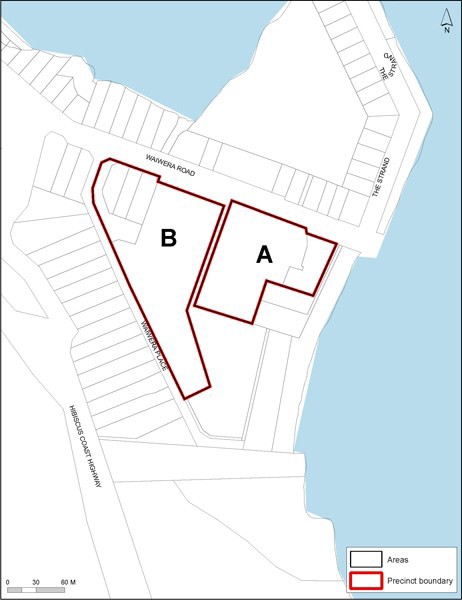 ActivityActivity statusActivity statusSub­precinct A (Lots 1 and 2DP 59280)Sub­precinct B(Lots 1 and 2,DP 64622 andLots 22, 23and 24 DP46799)Bottling of mineral water from the siteNCDAccommodationAccommodationAccommodationCamping groundsPNCHotel, including conference facilities, of 15m maximum height, as approvedby the council on 7 March 1989P­DwellingsDDVisitor accommodation not otherwise provided forCNCCommunityCommunityCommunityEntertainment facilities excluding nightclubs and barsDDHealthcare facilitiesCPCommerceCommerceCommerceCasinosDDConference facilitiesCNCOffices ancillary to any controlled activityCCFood and beverageCPRetailCPTourist related facilities, not otherwise provided forCNCDevelopmentDevelopmentDevelopmentThe construction, addition to or alteration of buildings exceeding 12.5m but not exceeding 18m maximum height, but not for a hotel, including conferencefacilities, as approved by the council on 7 March 1989DDNew buildingsRDRDDemolition of buildingsPPAlterations to building facades that are less than:­ 10 per cent of its total surface area; or­ 15m²whichever is the lesserPPInternal alterations to buildingsPPAdditions and alterationsRDRDSubdivisionSubdivisionSubdivisionSubdivisionDDSub­precinctFront yardSub­precinct A5mSub­precinct BNilNoise limits dBA LeqNoise limits dBA LeqNoise limits dBA LeqNoise limits dBA LeqMon – Sat 7am­7pmMon ­ Sat 7pm­10pmSundays and publicholidays 7am­10pmAll other times45dBA40dBA40dBA35 dBA50 dB @ 63 Hz45 dB @ 125 Hz70 dBAActivityAmenity valuesNoise and hours ofoperationTraffic and parkingConference facilitiesXXXVisitor  accommodationnot otherwise provided forXXXHealthcare facilitiesXXXOffices ancillary to anycontrolled activityXXXFood and beverageXXXRetailXXX